ΘΕΜΑ: «Πρόσκληση ενδιαφέροντος για υποβολή δήλωσης τοποθέτησης σε λειτουργικά κενά  της ΔΔΕ Ανατολικής Θεσσαλονίκης (Γενικής - Επαγγελματικής Εκπαίδευσης)»Καλούνται οι εκπαιδευτικοί Γενικής – Επαγγελματικής Εκπαίδευσης της ΔΔΕ Ανατολικής Θεσσαλονίκης  που χαρακτηρίστηκαν λειτουργικά υπεράριθμοιβρίσκονται στη Διάθεση ΠΥΣΔΕαιτούνται απόσπαση εντός ΠΥΣΔΕέχουν αποσπαστεί από άλλο ΠΥΣΔΕ στο ΠΥΣΔΕ Α΄ Θεσσαλονίκηςνα υποβάλουν δήλωση προτίμησης τοποθέτησης, αν το επιθυμούν, στο ηλεκτρονικό σύστημα στον ακόλουθο σύνδεσμο: http://srv-dide-a.thess.sch.gr/aitisiΤο σύστημα θα είναι ανοιχτό για τις ηλεκτρονικές αιτήσεις από σήμερα  Τετάρτη 02-08-2023 έως  Τρίτη  08-08-2023 και ώρα 23:59 μ.μ. Ως τελική αίτηση θα ληφθεί η πιο πρόσφατη  αίτηση που θα υποβάλουν οι εκπαιδευτικοί.Επισημαίνεται η προσεκτική ανάγνωση των αναλυτικών οδηγιών, οι οποίες συμπεριλαμβάνονται στο εγχειρίδιο χρήσης του ανωτέρω συνδέσμου.Εφιστούμε την προσοχή των ενδιαφερομένων εκπαιδευτικών, ώστε να παρακολουθούν τις ανακοινώσεις της Υπηρεσίας μας στην ιστοσελίδα της srv-dide-a.thess.sch.gr/portal2/.                                                                  Η  Αναπληρώτρια της Διευθύντριας                                                                  Δ.Ε  Ανατολικής Θεσσαλονίκης                                                              Αμαλία Καραμήτρου                                                               ΠΕ-02 Φιλόλογος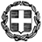 ΕΛΛΗΝΙΚΗ ΔΗΜΟΚΡΑΤΙΑΥΠΟΥΡΓΕΙΟ  ΠΑΙΔΕΙΑΣ, ΘΡΗΣΚΕΥΜΑΤΩΝ ΚΑΙ ΑΘΛΗΤΙΣΜΟΥΠΕΡΙΦΕΡΕΙΑΚΗ Δ/ΝΣΗ Α/ΘΜΙΑΣ & Β/ΘΜΙΑΣ ΕΚΠ/ΣΗΣΚΕΝΤΡΙΚΗΣ ΜΑΚΕΔΟΝΙΑΣ-----Δ/ΝΣΗ Β/ΘΜΙΑΣ ΕΚΠ/ΣΗΣΑΝΑΤΟΛΙΚΗΣ ΘΕΣΣΑΛΟΝΙΚΗΣΤαχ. Δ/νση:	Σαπφούς 44Τ.Κ. – Πόλη:	54627, ΘεσσαλονίκηΤηλέφωνο:	2310 503730, 2310503731,                             2310503793Ιστοσελίδα:	http://dide-a.thess.sch.grE-mail:		mail@dide-a.thess.sch.grΕΛΛΗΝΙΚΗ ΔΗΜΟΚΡΑΤΙΑΥΠΟΥΡΓΕΙΟ  ΠΑΙΔΕΙΑΣ, ΘΡΗΣΚΕΥΜΑΤΩΝ ΚΑΙ ΑΘΛΗΤΙΣΜΟΥΠΕΡΙΦΕΡΕΙΑΚΗ Δ/ΝΣΗ Α/ΘΜΙΑΣ & Β/ΘΜΙΑΣ ΕΚΠ/ΣΗΣΚΕΝΤΡΙΚΗΣ ΜΑΚΕΔΟΝΙΑΣ-----Δ/ΝΣΗ Β/ΘΜΙΑΣ ΕΚΠ/ΣΗΣΑΝΑΤΟΛΙΚΗΣ ΘΕΣΣΑΛΟΝΙΚΗΣΤαχ. Δ/νση:	Σαπφούς 44Τ.Κ. – Πόλη:	54627, ΘεσσαλονίκηΤηλέφωνο:	2310 503730, 2310503731,                             2310503793Ιστοσελίδα:	http://dide-a.thess.sch.grE-mail:		mail@dide-a.thess.sch.gr  Θεσσαλονίκη:   02-08-2023  Αρ. Πρωτ..:    ΔΥΕΛΛΗΝΙΚΗ ΔΗΜΟΚΡΑΤΙΑΥΠΟΥΡΓΕΙΟ  ΠΑΙΔΕΙΑΣ, ΘΡΗΣΚΕΥΜΑΤΩΝ ΚΑΙ ΑΘΛΗΤΙΣΜΟΥΠΕΡΙΦΕΡΕΙΑΚΗ Δ/ΝΣΗ Α/ΘΜΙΑΣ & Β/ΘΜΙΑΣ ΕΚΠ/ΣΗΣΚΕΝΤΡΙΚΗΣ ΜΑΚΕΔΟΝΙΑΣ-----Δ/ΝΣΗ Β/ΘΜΙΑΣ ΕΚΠ/ΣΗΣΑΝΑΤΟΛΙΚΗΣ ΘΕΣΣΑΛΟΝΙΚΗΣΤαχ. Δ/νση:	Σαπφούς 44Τ.Κ. – Πόλη:	54627, ΘεσσαλονίκηΤηλέφωνο:	2310 503730, 2310503731,                             2310503793Ιστοσελίδα:	http://dide-a.thess.sch.grE-mail:		mail@dide-a.thess.sch.grΠρος:  Τους ενδιαφερόμενους εκπαιδευτικούςΠρος:  Τους ενδιαφερόμενους εκπαιδευτικούς